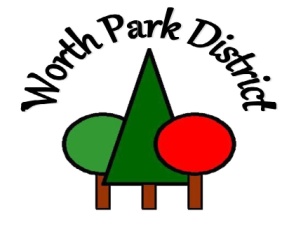 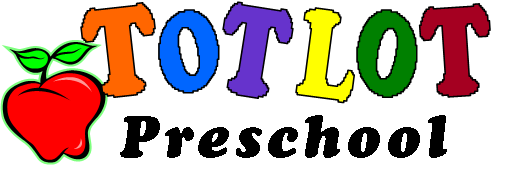 Worth Park District2020-2021 Tot Lot Preschool
 	   Registration Form	 Please			3 Year Old Tot Lot	   			4 Year Old Tot Lot Circle One      		Tues & Thurs		     			Mon, Wed, & Fri       			9:00 – 11:30AM      	 			9:00 – 11:30AM    			(Must turn 3 on or before Sept 1, 2020)			(Must turn 4 on or before Sept 1, 2020)TOT LOT CHILD INFORMATIONChild’s Name ____________________________________________________________________________ Last 				First 		 		MiddleChild’s Birth Date _____/_____/_____   	Age________     	___ Female ___ Male   Address_______________________________________ City_________________ Zip______________Home Phone: ___________________________ PARENT/GUARDIAN INFORMATIONParent 1 Name: __________________________________ Occupation: _____________________________Work Phone: ____________________ Cell Phone: ___________________ Email: ______________________Parent 2 Name: __________________________________ Occupation: ______________________________ Work Phone: _____________________Cell Phone: ___________________ Email: ______________________Primary Residence of the Preschooler:  _______Both Parents	_______Mother	_______Father _______OtherPlease submit any visitation or custodial concerns in writing to the Tot Lot Coordinator prior to your child’s preschool session. EMERGENCY CONTACT/ADDITIONAL PICK-UP INFORMATIONPlease list contacts other than parent. Contacts will be called in the order listed.Name: ____________________________  Address: _______________________________________Phone: _______________________________ Relationship to Child: ___________________________Name: ____________________________   Address: _______________________________________Phone: _______________________________ Relationship to Child: ___________________________Name: _____________________________ Address: _______________________________________Phone: _______________________________ Relationship to Child: ___________________________Child’s Physician: _______________________ Address____________________ Phone: ________________Medical conditions, dietary allergies or food restrictions? ___________________________________________Is there additional information (medical or other) that would help us better care for your child? (Ex: glasses, shyness, tubes in ears, etc)__________________________________________________________________________________________How did you hear about the Tot Lot Preschool Program?  __brochure __internet __cable TV __friend __other---------------------------------------------For Office Use Only----------------------------------------------Received school information folder: ___________	Received medical records: __________Signed the parent/handbook: ______________     Filled out the payment sheet: ____________Received Copy of Birth Certificate: ___________Total Fees Paid $ ______________			Total Fees $ ____________
	CASH	  	CHARGE	    	CHECK# ________      Office Initial ____________Preschool3 year old4 year oldPayment in Full$690/$735$990/$1035Payment A- 4 paymentsDue Today: $173/184
Oct: $173/184
Jan:  $172/184
Mar:  $172/183Total Payment = $690/735 for yearDue Today: $248/259
Oct: $248/259
Jan:  $247/259
Mar:  $247/258Total Payment = $990/1035 for yearPayment B- 8 equal paymentsw/ $5 service fee per monthDue Today: $92/97Due the 1st of every month: $92/97Total Payment: $730/775 for yearDue Today: $129/135Due the 1st of every month: $129/135Total Payment: $1030/1075 for year